GECO FIRST DAY LESSON – 9/19/20Questions (whole class).What is your name?Where are you from?Where do you live?What languages do you speak?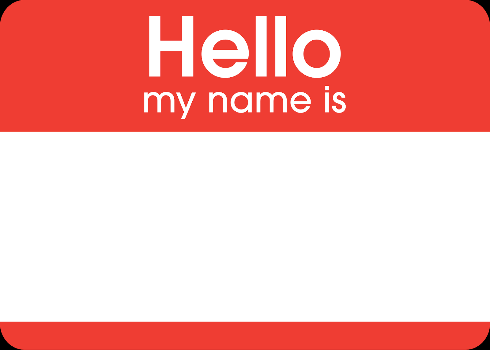 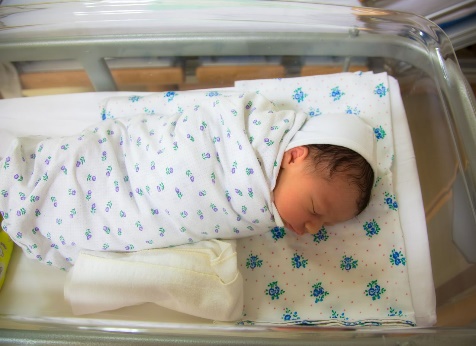 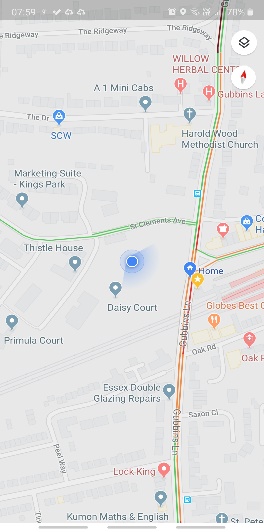 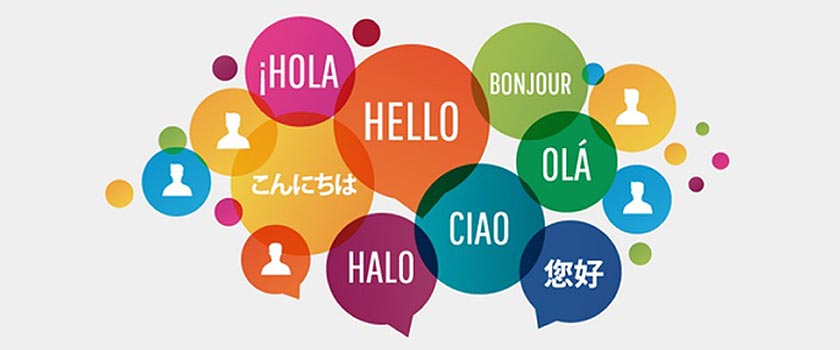 My name is ________________.I am from _________________.I live in ____________________.I speak ________________ and ________________.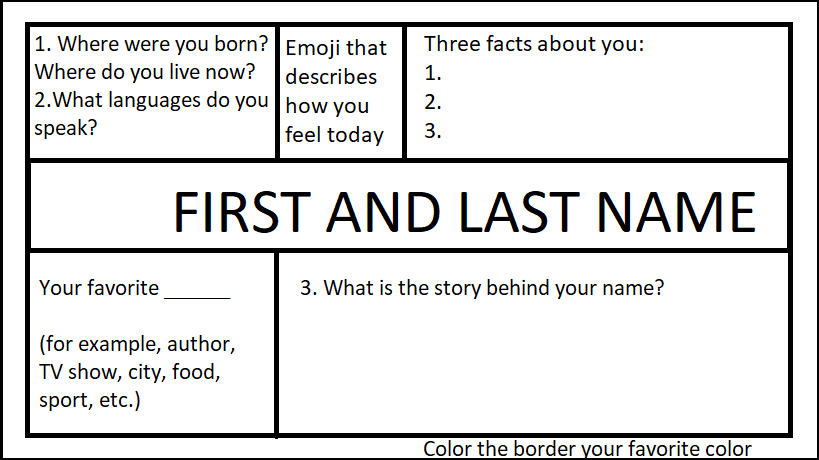 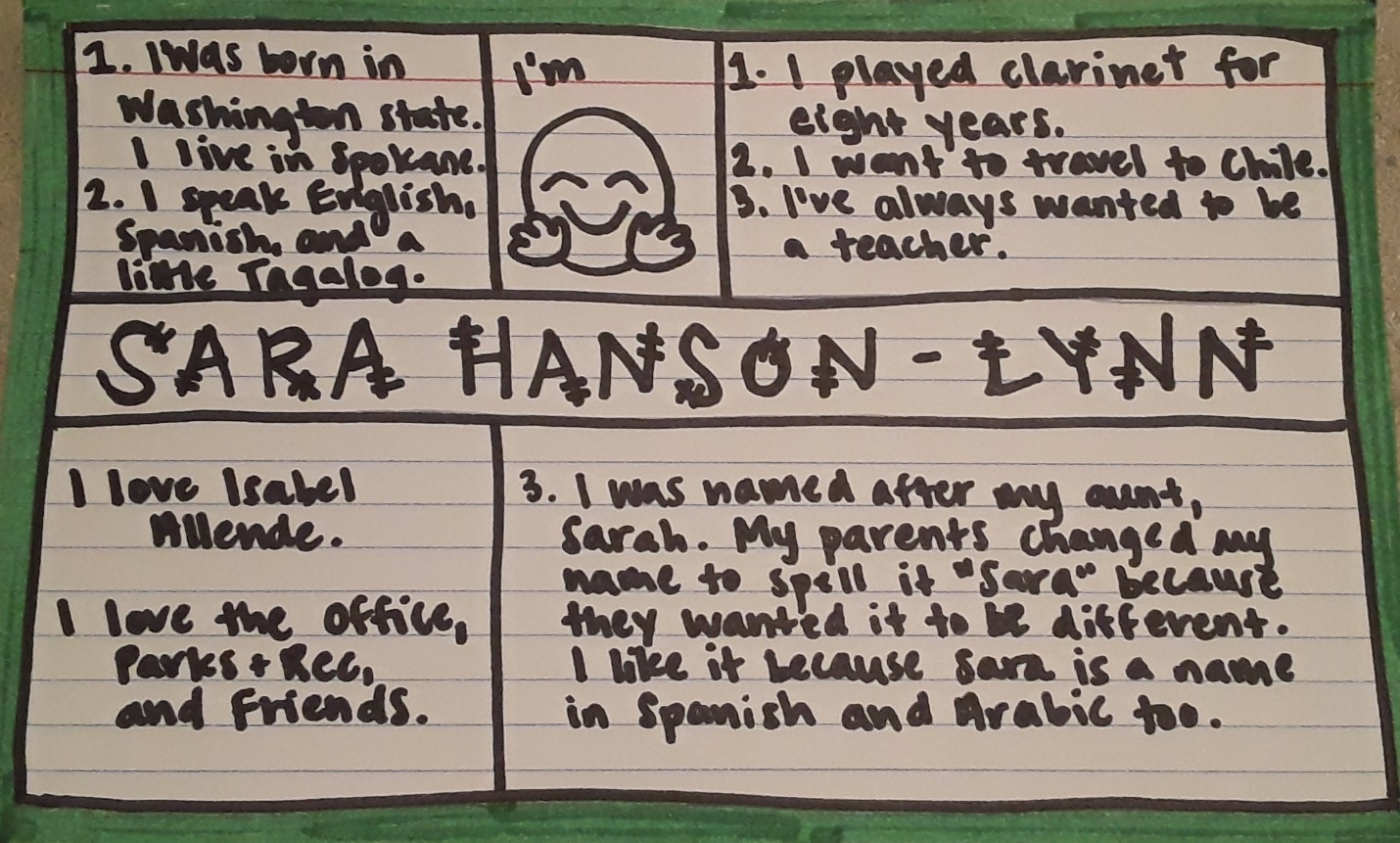 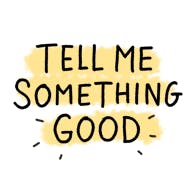 